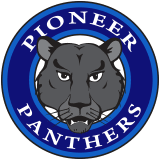 Pioneer K-8ELAC Meeting MinutesThursday, November 1, 20221:42-2:42PMLibraryContent: 1. Introduction: Introduced Vice Principal and Para Educator to staff. Staff asked everyone in attendance to please sign in on sign-in sheet2. Regulations: Vice Principal shared PowerPoint (Parent Training) & Reviewed Bylaws3. ELPAC & Reclassification: Discussed ELPAC test. Showed parents where to find ELPAC practice tests on Twin Rivers website under academics, English Learner Services, and Family Resources4. Elections: Nomination ballots were sent out on two different dates via Aeries, nobody responded. Asked if anyone present would like to run for office. All parents present at today’s meeting declined running for office. 5. Questions/Comments: Parents requested written directions to find ELPAC practice tests.  Next meeting will be Thursday, January 19, 2023https://www.twinriversusd.org/Academics/English-Learner-Services/DELAC-/index.html